§312-B.  Required training regarding harassmentA lobbyist or lobbyist associate shall complete the training required under section 170‑B, retain proof of completion of the training for 2 years following completion and certify completion of that training to the commission at the time of registration under section 313.  If completion of the required training prior to registration is not possible due to circumstances that are beyond a lobbyist's or lobbyist associate's control, the commission may provide a limited extension to that lobbyist or lobbyist associate for completion of the training.  If a lobbyist or lobbyist associate has a very limited physical presence in the State House and the Burton M. Cross Building, the commission may exempt the lobbyist or lobbyist associate from the requirements of this section.  [PL 2019, c. 587, §6 (AMD); PL 2019, c. 587, §18 (AFF).]SECTION HISTORYPL 2017, c. 443, §2 (NEW). PL 2019, c. 587, §6 (AMD). PL 2019, c. 587, §18 (AFF). The State of Maine claims a copyright in its codified statutes. If you intend to republish this material, we require that you include the following disclaimer in your publication:All copyrights and other rights to statutory text are reserved by the State of Maine. The text included in this publication reflects changes made through the First Regular and First Special Session of the 131st Maine Legislature and is current through November 1, 2023
                    . The text is subject to change without notice. It is a version that has not been officially certified by the Secretary of State. Refer to the Maine Revised Statutes Annotated and supplements for certified text.
                The Office of the Revisor of Statutes also requests that you send us one copy of any statutory publication you may produce. Our goal is not to restrict publishing activity, but to keep track of who is publishing what, to identify any needless duplication and to preserve the State's copyright rights.PLEASE NOTE: The Revisor's Office cannot perform research for or provide legal advice or interpretation of Maine law to the public. If you need legal assistance, please contact a qualified attorney.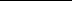 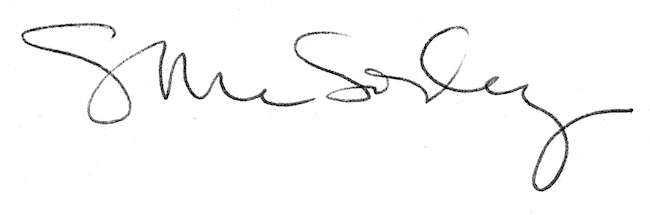 